График проведения собраний для родителей (законных представителей) будущих первоклассников


МОУ «Сланцевская СОШ № 1»-24.03.2022 , 18.00;

МОУ «Сланцевская СОШ № 2», ул. Свободы, д.11-24.03.2022,18.00;

МОУ «Сланцевская СОШ № 3», ул. Грибоедова, д.19б-30.03.2022,18.00;

МОУ «Сланцевская СОШ № 6»-24.03.2022,18.00;

МОУ «Загривская СОШ»-22.03.2022,15.00;

МОУ «Старопольская СОШ», дошкольное отделение-24.03.2022,16.30;

МОУ «Выскатская ООШ», дошкольное отделение-22.03.2022,17.00;

МОУ «Овсищенская начальная школа- детский сад»-17.03.2022,16.00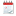 